令和5年度市民活動講座 申込用紙『クラウドファンディング初心者講座』　ＦＡＸ：０２２－３８２－０８４１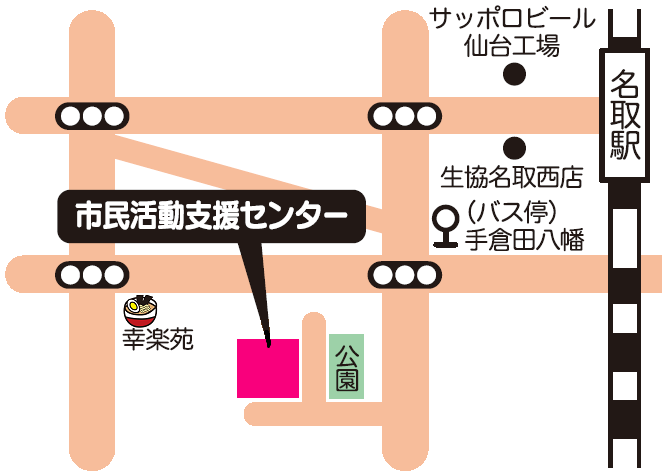 ◆下記項目をご記入ください ◆　　※申込期限: 1月25日（木）までご記入いただいた個人情報は、この事業に関連するご案内以外には使用いたしません。◆下記項目をご記入ください ◆　　※申込期限: 1月25日（木）までご記入いただいた個人情報は、この事業に関連するご案内以外には使用いたしません。◆下記項目をご記入ください ◆　　※申込期限: 1月25日（木）までご記入いただいた個人情報は、この事業に関連するご案内以外には使用いたしません。◆下記項目をご記入ください ◆　　※申込期限: 1月25日（木）までご記入いただいた個人情報は、この事業に関連するご案内以外には使用いたしません。（ふりがな）お 名 前所属団体名住所〒電話ＭＡＩＬ会場名取市市民活動支援センター　　・　　　　オンライン（ZOOM）◆講師へ聞いてみたいこと、講座へ申し込んだきっかけなどありましたら、ご記入下さい。◆講師へ聞いてみたいこと、講座へ申し込んだきっかけなどありましたら、ご記入下さい。